ΤΡΟΠΙΚΑ ΕΠΙΡΡΗΜΑΤΑ Τροπικά επιρρήματα είναι οι λέξεις που συνοδεύουν συνήθως τα ρήματα και μας φανερώνουν τον τρόπο που γίνεται κάτι. Απαντούν στο ερώτημα « πώς;»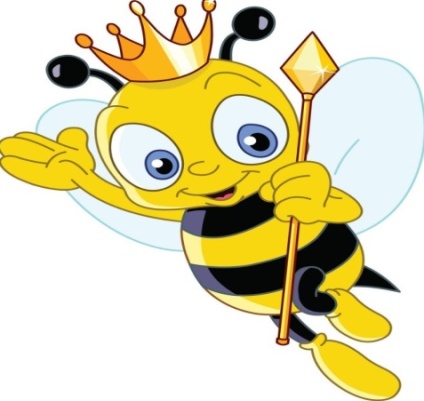  Η δασκάλα μιλάει ευγενικά στους μαθητές. (πώς μιλάει;)Πώς φτιάχνουμε τροπικά επιρρήματα από επίθετα;Μπορούμε να  φτιάξουμε τροπικά επιρρήματα βγάζοντας την κατάληξη του επιθέτου και προσθέτοντας ένα –α. π.χ. ήρεμ-ος(επίθετο)ήρεμ-α ( επίρρημα)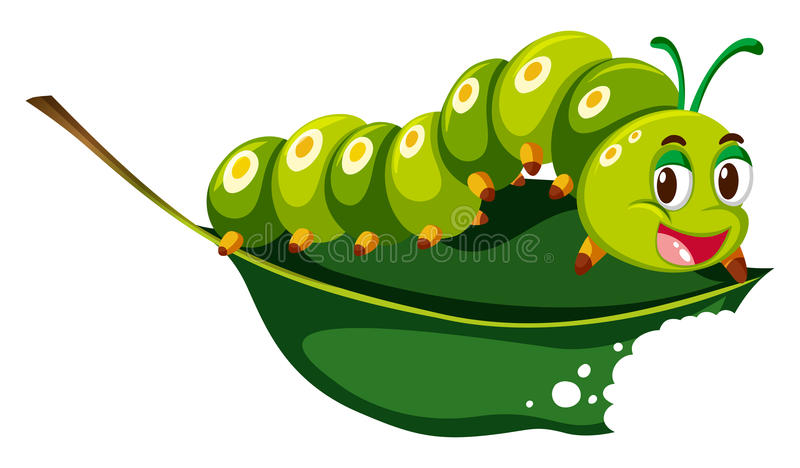 Ας κάνω τώρα εξάσκηση...Γράφω τα τροπικά επιρρήματα που σχηματίζονται από τα παρακάτω επίθετα.Υπογραμμίζω τα τροπικά επιρρήματα με κόκκινο.Μόλις άρχισε να βρέχει τρέξαμε γρήγορα μέσα.Ο Πέτρος έφυγε βιαστικά και δεν πρόλαβα να του εξηγήσω. Τον χάιδεψε απαλά στο κεφάλι.Στα γενέθλια της Πηνελόπης περάσαμε υπέροχα.Μπήκαμε στο σπίτι ήσυχα, χωρίς να κάνουμε φασαρία.Μην μιλάς δυνατά...Σε ακούω! Στην εκδρομή χτες περάσαμε όμορφα!Αλλιώς φανταζόμουν το φόρεμα.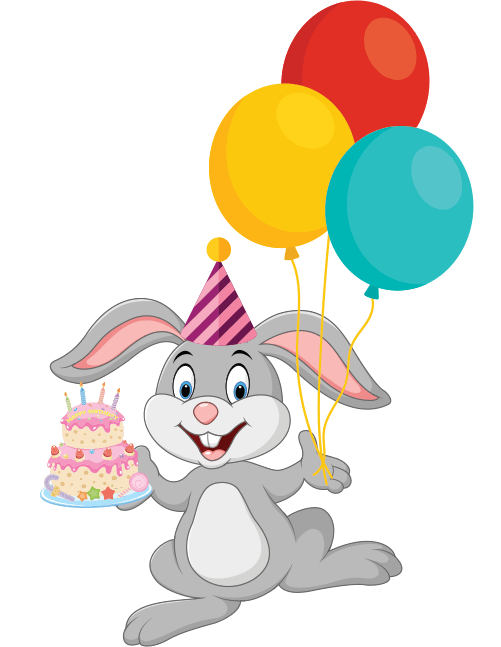 Πώς;καλόςγλυκόςμαγευτικόςπαράξενοςωραίοςνευρικόςσιωπηλόςσιγανόςαληθινόςυγιεινός